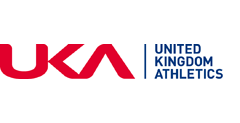 Application for the formation of a“Composite Team”   UKA Rule 21 S 4 (4) – 2023/24Season for which the application is made   ____________		New or Renewal   (circle applicable)If New the  fee is £30.00 to UK Athletics   Paid   Yes / No (circle applicable) Date of payment ________Payee: UK Athletics, Sort Code: 30 64 10, Account Code: 31040560, Reference: COMPOSITECLUBPlease identify the perceived development benefits to the Clubs involved on a separate sheet.Which age group(s) will the “Composite Team” compete in?Men		Senior		Under 20	Under 17	Under 15	Under 13       (circle those applicable)Women	Senior		Under 20	Under 17	Under 15	Under 13       (circle those applicable)In which level or in which league will the “Composite Team” compete:Please Provide a Team Name: Dos the proposed “Composite Team” have its own constitution/rules	Yes / No    (circle applicable) If Yes please provide a copyClubs making up the proposed Composite TeamClubs making up the proposed Composite TeamClubs making up the proposed Composite TeamClubs making up the proposed Composite TeamClubs making up the proposed Composite TeamClubs making up the proposed Composite TeamNameNational/Body to which they are affiliatedHighest level of Track & Field League competition in which the Club competes at presentDivisionSignature of Club Officer authorised to make the application12345